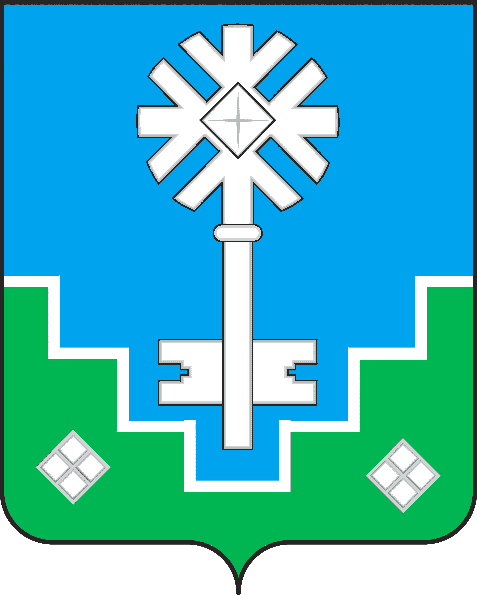 ПОСТАНОВЛЕНИЕУУРААХот 05. 03. 2014 г.								№06/14-ПГОб утверждении кодекса этики и служебного поведения муниципальных служащих муниципального образования «Город Мирный» Мирнинского района Республики Саха (Якутия)В соответствии с Федеральными Законами от 02.03.2007 № 25-ФЗ «О муниципальной службе в Российской Федерации», от 25.12.2008 № 273-ФЗ «О противодействии коррупции», в целях обеспечения условий для добросовестного и эффективного исполнения муниципальными служащими должностных обязанностей, противодействия коррупции на муниципальной службе,ПОСТАНОВЛЯЮ:1. Утвердить прилагаемый кодекс этики и служебного поведения муниципальных служащих муниципального образования «Город Мирный» Мирнинского района Республики Саха (Якутия).2. Разместить Постановление на официальном сайте городской Администрации (www.gorodmirny.ru) .3. Настоящее Постановление вступает в силу 15 марта 2014 года.4. Контроль исполнения Постановления оставляю за собой.Глава города							А.В. БасыровУТВЕРЖДЕНПостановлением Главы городаот 05. 03. 2014 г.  № 06/14-ПГКодекс этики и служебного поведения муниципальных служащихМУНИЦИПАЛЬНОГО ОБРАЗОВАНИЯ«Город Мирный» Мирнинского района Республики Саха (Якутия)1. Общие положенияКодекс этики и служебного поведения муниципальных служащих муниципального образования «Город Мирный» Мирнинского района Республики Саха (Якутия)(далее – кодекс) разработан в соответствии с Федеральными законами от 02.03.2007 № 25-ФЗ «О муниципальной службе в Российской Федерации», от 25.12.2008 № 273-ФЗ «О противодействии коррупции», Указом Президента Республики Саха (Якутия) от 20.09.2011 № 917, типовым кодексом этики и служебного поведения государственных служащих Российской Федерации и муниципальных служащих (одобрен решением президиума Совета при Президенте Российской Федерации по противодействию коррупции от 23.12.2010 г.).Кодекс представляет собой свод общих принципов профессиональной служебной этики и основных правил служебного поведения, которыми должны руководствоваться муниципальные служащиеорганов местного самоуправления МО «Город Мирный» Мирнинского района Республики Саха (Якутия) (далее – муниципальные служащие).Гражданин Российской Федерации, поступающий на муниципальную службу, обязан ознакомиться с положениями кодекса и соблюдать их в процессе своей служебной деятельности.Каждый муниципальный служащий должен принимать все необходимые меры для соблюдения положений кодекса, а каждый гражданин Российской Федерации вправе ожидать от муниципального служащего поведения в отношениях с ним в соответствии с положениями кодекса.Целью кодекса является установление этических норм и правил служебного поведения муниципальных служащих для достойного выполнения ими своей профессиональной деятельности, а также содействие укреплению авторитета муниципальных служащих, доверия граждан к органам местного самоуправления МО «Город Мирный» Мирнинского района Республики Саха (Якутия) (далее – органы местного самоуправления) и обеспечение единых норм поведения муниципальных служащих.Кодекс призван повысить эффективность выполнения муниципальными служащими своих должностных обязанностей.Кодекс служит основой для формирования должной морали в сфере муниципальной службы, уважительного отношения к муниципальной службе в общественном сознании, а также выступает как институт общественного сознания и нравственности муниципальных служащих, их самоконтроля. Знание и соблюдение муниципальными служащими положений кодекса является одним из критериев оценки качества их профессиональной деятельности и служебного поведения.2. Основные принципы и правила служебного поведения муниципальных служащих Основные принципы служебного поведения муниципальных служащих являются основой поведения граждан Российской Федерации в связи с нахождением их на муниципальной службе.Муниципальные служащие, сознавая ответственность перед государством, обществом и гражданами, призваны:а)	исполнять должностные обязанности добросовестно и на высоком профессиональном уровне в целях обеспечения эффективной работы органов местного самоуправления;б)	исходить из того, что признание, соблюдение и защита прав и свобод человека и гражданина определяют основной смысл и содержание деятельности как органов местного самоуправления, так и муниципальных служащих;в)	осуществлять свою деятельность в пределах полномочий органов местного самоуправления;г)	не оказывать предпочтения каким-либо профессиональным или социальным группам и организациям, быть независимыми от влияния отдельных граждан, профессиональных или социальных групп и организаций;д)	исключать действия, связанные с влиянием каких-либо личных, имущественных (финансовых) и иных интересов, препятствующих добросовестному исполнению ими должностных обязанностей;е)	уведомлять представителя нанимателя (работодателя),органы прокуратуры или другие государственные органы либо органы местного самоуправления обо всех случаях обращения к муниципальному служащему каких-либо лиц в целях склонения к совершению коррупционных правонарушений;ж)	соблюдать установленные федеральными законами ограничения и запреты, исполнять обязанности, связанные с прохождением муниципальной службы;з)	соблюдать беспристрастность, исключающую возможность влияния на их служебную деятельность решений политических партий и общественных объединений;и)	соблюдать нормы служебной, профессиональной этики и правила делового поведения;к) проявлять корректность и внимательность в обращении с гражданами и должностными лицами;л) проявлять терпимость и уважение к обычаям и традициям народов России и других государств, учитывать культурные и иные особенности различных этнических, социальных групп и конфессий, способствовать межнациональному и межконфессиональному согласию;м) воздерживаться от поведения, которое могло бы вызвать сомнение в добросовестном исполнении муниципальным служащим должностных обязанностей, а также избегать конфликтных ситуаций, способных нанести ущерб его репутации или авторитету органа местного самоуправления;н) принимать предусмотренные законодательством Российской Федерации меры по недопущению возникновения конфликта интересов и урегулированию возникших случаев конфликта интересов;о) не использовать служебное положение для оказания влияния на деятельность органов местного самоуправления, организаций, должностных лиц, муниципальных служащих и граждан при решении вопросов личного характера;п) воздерживаться от публичных высказываний, суждений и оценок в отношении деятельности органа местного самоуправления, его руководителя, если это не входит в должностные обязанности муниципального служащего;р) соблюдать установленные настоящим кодексом правила публичных выступлений и предоставления служебной информации;с) уважительно относиться к деятельности представителей средств массовой информации по информированию о работе органов местного самоуправления МО «Город Мирный», а также оказывать содействие в получении достоверной информации в установленном порядке;т) воздерживаться в публичных выступлениях, в том числе в средствах массовой информации, от обозначения стоимости в иностранной валюте (условных денежных единицах) на территории Российской Федерации товаров, работ, услуг и иных объектов гражданских прав, сумм сделок между резидентами Российской Федерации, показателей бюджетов всех уровней бюджетной системы Российской Федерации, размеров государственных и муниципальных заимствований, государственного и муниципального долга, за исключением случаев, когда это необходимо для точной передачи сведений либо предусмотрено законодательством Российской Федерации, международными договорами Российской Федерации, обычаям и делового оборота;у) постоянно стремиться к обеспечению как можно более эффективного распоряжения ресурсами, находящимися в сфере его ответственности.Муниципальные служащие обязаны соблюдать Конституцию Российской Федерации, федеральные конституционные и федеральные законы, иные нормативные правовые акты Российской Федерации, Конституцию (Основной закон) Республики Саха (Якутия), Законы Республики Саха (Якутия), иные нормативные правовые акты Республики Саха (Якутия), муниципальные нормативные правовые акты.Муниципальные служащие в своей деятельности не должны допускать нарушения законов и иных нормативных правовых актов, исходя из политической, экономической целесообразности либо по иным мотивам.Муниципальные служащие обязаны противодействовать проявлениям коррупции и предпринимать меры по ее профилактике в порядке, установленном законодательством Российской Федерации. Муниципальные служащие при исполнении ими должностных обязанностей не должны допускать личную заинтересованность, которая приводит или может привести к конфликту интересов.При назначении на должность муниципальной службы и исполнении должностных обязанностей муниципальный служащий обязан заявить о наличии или возможности наличия у него личной заинтересованности, которая влияет или может повлиять на надлежащее исполнение им должностных обязанностей.Муниципальный служащий обязан представлять сведения о доходах, об имуществе и обязательствах имущественного характера своих и членов своей семьи в соответствии с законодательством Российской Федерации. Муниципальному служащему запрещается получать в связи с исполнением им должностных обязанностей вознаграждения от физических и юридических лиц (подарки, денежное вознаграждение, ссуды, услуги материального характера, плату за развлечения, отдых, за пользование транспортом и иные вознаграждения). Подарки, полученные муниципальным служащим в связи с протокольными мероприятиями, со служебными командировками и с другими официальными мероприятиями, признаются соответственно собственностьюоргана местного самоуправления и передаются муниципальным служащим по акту в орган местного самоуправления, за исключением случаев, установленных законодательством Российской Федерации.Муниципальный служащий может обрабатывать и передавать служебную информацию при соблюдении действующих в органах местного самоуправления норм и требований, принятых в соответствии с законодательством Российской Федерации.Муниципальный служащий обязан принимать соответствующие меры по обеспечению безопасности и конфиденциальности информации, за несанкционированное разглашение которой он несет ответственность или (и) которая стала известна ему в связи с исполнением им должностных обязанностей.Муниципальный служащий, наделенный организационно-распорядительными полномочиями по отношению к другим муниципальным служащим, должен быть для них образцом профессионализма, безупречной репутации, способствовать формированию в органах местного самоуправления благоприятного для эффективной работы морально-психологического климата.Муниципальный служащий, наделенный организационно-распорядительными полномочиями по отношению к другим муниципальным служащим, призван:а)	принимать меры по предотвращению и урегулированию конфликта интересов;б)	принимать меры по предупреждению коррупции;в)	не допускать случаев принуждения муниципальных служащих к участию в деятельности политических партий и общественных объединений.Муниципальный служащий, наделенный организационно-распорядительными полномочиями по отношению к другим муниципальным служащим, должен принимать меры к тому, чтобы подчиненные ему муниципальные служащие не допускали коррупционно опасного поведения, своим личным поведением подавать пример честности, беспристрастности и справедливости.Муниципальный служащий, наделенный организационно-распорядительными полномочиями по отношению к другим муниципальным служащим, несет ответственность в соответствии с законодательством Российской Федерации за действия или бездействие подчиненных ему сотрудников, нарушающих принципы этики и правила служебного поведения, если он не принял меры по недопущению таких действий или бездействия.3. Этические правила служебного поведения муниципальныхслужащих В служебном поведении муниципальному служащему необходимо исходить из конституционных положений о том, что человек, его права и свободы являются высшей ценностью и каждый гражданин имеет право на неприкосновенность частной жизни, личную и семейную тайну, защиту чести, достоинства, своего доброго имени. В служебном поведении муниципальный служащий воздерживается от:а)	любого вида высказываний и действий дискриминационного характера по признакам пола, возраста, расы, национальности, языка, гражданства, социального, имущественного или семейногоположения, политических или религиозных предпочтений;б)	грубости, проявлений пренебрежительного тона, заносчивости, предвзятых замечаний, предъявления неправомерных, незаслуженных обвинений;в)	угроз, оскорбительных выражений или реплик, действий, препятствующих нормальному общению или провоцирующих противоправное поведение;г)	курения во время служебных совещаний, бесед, иного служебного общения с гражданами. Муниципальные служащие призваны способствовать своим служебным поведением установлению в коллективе деловых взаимоотношений и конструктивного сотрудничества друг с другом.Муниципальные служащие должны быть вежливыми, доброжелательными, корректными, внимательными и проявлять терпимость в общении с гражданами и коллегами. Внешний вид муниципального служащего при исполнении им должностных обязанностей в зависимости от условий службы и формата служебного мероприятия должен способствовать уважительному отношению граждан к органам местного самоуправления, соответствовать общепринятому деловому стилю, который отличают официальность, сдержанность, традиционность, аккуратность.4. Правила публичных выступлений и предоставления служебной информации4.1. Права и обязанности муниципальных служащихпри публичных выступленияхПубличные выступления должны быть направлены на укрепление государственности в Российской Федерации и Республике Саха (Якутия).Муниципальные служащие не должны использовать публичные выступления с целью получения личной выгоды либо в интересах третьих лиц.При публичных выступлениях муниципальные служащие должны:а) в полной мере выполнять возложенные на них обязанности, сохранять верность принципам муниципальной службы;б) использовать только достоверные и проверенные факты;в) не допускать предубеждения и дискриминации по отношению к кому-либо на основании расовой, религиозной, этнической, половой либо политической принадлежности, социального происхождения, имущественного и должностного положения, языка общения и других обстоятельств;г) проявлять уважение к нравственным обычаям и традициям народов, учитывать культурные и языковые особенности различных этнических и социальных групп, способствовать межэтническому согласию.Муниципальные служащие при публичных выступлениях не должны допускать конфликтных ситуаций, способных нанести ущерб авторитету представляемого ими органа местного самоуправления.4.2. Права и обязанности муниципальных служащихпри предоставлении служебной информацииК служебной информации в органах местного самоуправления относится информация, отраженная и задокументированная любыми средствами и на любых носителях информации, полученная или созданная в процессе выполнения органами местного самоуправления своих обязанностей, предусмотренных действующим законодательством, или которая находится во владении, обладающая действительной или потенциальной ценностью в силу ее неизвестности лицам, не имеющим права доступа к ней, и не являющаяся сведениями, составляющими государственную тайну, к которой нет свободного доступа на основании требований федеральных законов.Служебная информация, ограничение распространения которой диктуются служебной необходимостью, в отношении которой органы местного самоуправления принимают правовые, организационные, технические и иные меры защиты, является конфиденциальной. На документах (в необходимых случаях и на их проектах), содержащих служебную информацию ограниченного распространения, проставляется пометка "Для служебного пользования". Порядок обращения с конфиденциальной информацией устанавливается соответствующим действующему законодательству правовым актом.Муниципальные служащие не вправе предоставлять служебную информацию без ведомаруководителя органа местного самоуправления.Муниципальные служащие не вправе разглашать или использовать в целях, не связанных с исполнением должностных обязанностей, сведения конфиденциального характера или служебную информацию, ставшие известными им в связи с исполнением должностных обязанностей, не должны использовать такого рода информацию в целях получения личной выгоды.Муниципальные служащие обязаны соблюдать установленные законодательством требования по защите персональных данных.Информация, предоставляемая муниципальными служащими, должна соответствовать требованиям достаточности и достоверности.Если в публичных выступлениях или заявлениях муниципальных служащих содержатся высказывания, унижающие честь и достоинство граждан, муниципальные служащие обязаны публично признать некорректность или недостоверность таких высказываний и принести извинения гражданину, чьи честь и достоинство были затронуты, если иные последствия не предусматривает законодательство Российской Федерации и Республики Саха (Якутия).При нарушении запретов и ограничений предоставления служебной информации виновные лица несут ответственность, предусмотренную законодательством Российской Федерации и Республики Саха (Якутия).5. Ответственность за нарушение положений кодекса Нарушение муниципальным служащим положений кодекса подлежит моральному осуждению на заседании соответствующей комиссии по соблюдению требований к служебному поведению  и урегулированию конфликта интересов, а в случаях, предусмотренных федеральными законами, нарушение положений кодекса влечет применение к  муниципальному служащему мер юридической ответственности.Соблюдение муниципальными служащими положений кодекса учитывается при проведении аттестаций, формировании кадрового резерва для выдвижения на вышестоящие должности, а также при наложении дисциплинарных взысканий.МУНИЦИПАЛЬНОЕ ОБРАЗОВАНИЕ«ГОРОД МИРНЫЙ» МИРНИНСКОГО РАЙОНА РЕСПУБЛИКИ САХА (ЯКУТИЯ)ГЛАВА ГОРОДАСАХА РЕСПУБЛИКАТЫН МИИРИНЭЙ ОРОЙУОНУН «МИИРИНЭЙ КУОРАТ» МУНИЦИПАЛЬНАЙ ТЭРИЛЛИИКУОРАТ БАhЫЛЫГА